Please fill in all fields of the application form below (details of each team member and the teacher/tutor, photo title and description) and send the completed and signed form together with the high-resolution photos to the email address CedefopPhotoAward@cedefop.europa.eu with the subject ‘CedefopPhotoAward 2017’.The application form must be saved as ‘Team name_CedefopPhotoAward’.Team member 1Team member 2Team member 3 (if applicable)Teacher/tutor (if applicable)The information below will be used as background for an article on the shortlisted photos and winners, and as caption to the photo story if selected to be exhibited by Cedefop:Choose how you want to be credited in any further use of your material:.................................................................................... (e.g. © Team name)In sending this application:we, the undersigned, agree to have our photo story used by Cedefop and the European Commission for any non-commercial purpose;we agree with the publication of our personal data (except email and date of birth) if our photo story is published;we certify that we have ownership and copyright of the photos we are sending for the contest;we declare that we have permission from all persons in the photos to have them published.  We have read and accept the rules.Team member 1	Signature of parent/legal guardian, if participant is a minor………………………………………..…………..…          ……………………………………..…………..
Date, signature					Date, signatureTeam member 2	Signature of parent/legal guardian, if participant is a minor………………………………………..…………..…          ……………………………………..…………..Date, signature					Date, signatureTeam member 3 (if applicable)	Signature of parent/legal guardian,	if participant is a minor………………………………………..…………..…          ……………………………………..…………..Date, signature					Date, signatureTeacher/tutor (if applicable)………………………………………..…………..…          
Date, signature			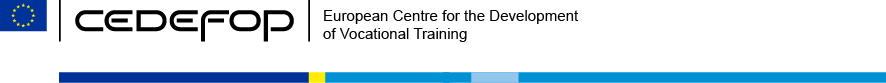 DEPARTMENT FOR COMMUNICATIONThessaloniki, 24 April 2017Application form #CedefopPhotoAwardFirst name, surnameDate of birth () Vocational education and training school/providerCountryEmail ()First name, surnameDate of birth (1) Vocational education and training school/providerCountryEmail (2)First name, surnameDate of birth (1) Vocational education and training school/providerCountryEmail (2)First name, surnameFunction/PostVocational education and training school/providerCountryEmail (2)Title of the photo storyDescription of the photo story (up to 100 words, including information on who is in the photos, when they were taken and in what context)